Консультация для родителей во второй группе раннего возрастана тему: «Весенние прогулки с детьми»Подготовила: воспитатель Ковалёва Е. А.Закончилась зима. Наступила весна. Солнце с каждым днём пригревает все сильнее и сильнее. Температура воздуха начинает подниматься. Ласково светит солнышко, поют птички, просыпается природа. Весной хочется больше времени проводить на улице. Но весна - самое обманчивое время года и очень легко простыть. Помните об этом! Но, тем не менее, это самое полезное и приятное время года для прогулок с детьми.Маршрут прогулки лучше проложить по парковым зонам, аллеям или погулять в лесу, если это возможно. В парке, в лесу слушайте звуки природы. Наслаждайтесь пением птиц. Если быть внимательными, можно услышать скрип деревьев или звук упавшей ветки. Конечно, замечать все это ребенок научится не сразу. Главное – привлечь его внимание к окружающему миру, научить наблюдать.В ходе прогулки ребенку можно рассказывать о птицах, об их привычках улетать и возвращаться с приходом весны.Почитайте стихи о весне:ВеснаПо дворам весна шагает.Снег растаял в лучиках тепла.Мы весну так долго ждали.Наконец, она пришла!Весенняя гостьяРучейки бегут быстрее,Светит солнышко теплее.Воробей погоде рад.Заглянул к нам месяц март.ВеснаВесна, веснаТекут ручьи.Весна, веснаЛетят грачи.Весна, веснаЦветут цветы.Весна, веснаКак рады мы!Загадывайте загадки про весну:Рыхлый снегНа солнце таетВетерок в ветвях играет,Звонче птичьи голосаЗначит,К нам пришла (Весна)Зазвенели ручьи,Прилетели грачи.В улей пчелаПервый мед принесла.Кто скажет, кто знает,Когда это бывает? (Весной)Тает снежок, ожил лужок.День прибывает. Когда это бывает? (Весной)На прогулке с малышом, расскажите ему о весне: почему тает снег, откуда берутся многочисленные ручьи. Возьмите с собой на прогулку лопатку. Покажите, как с ее помощью можно разводить протоки ручейков. Можно пускать по маленьким ручейкам кораблики - это могут быть простые палочки или листики. Попробуйте вместе с ребенком услышать журчание ручьев.Расскажите ребенку, что весной, после того, как растает снег, перелетные птицы возвращаются из теплых стран, набухают почки на деревьях, из-под снега пробивается первая травка, распускаются подснежники.На прогулке обращайте внимание ребенка на яркие и громкие звуки. Вот машина проехала: вж-ж-жик. В небе самолет летит: у-у-у-у. Постарайтесь, чтобы ребенок услышал и осмыслил нужный звук и попробовал повторить его за Вами.Собираясь на прогулку, одевайте ребенка по погоде. Главное – не кутайте. Одежда не должна сковывать движения. Обувь должна быть с прорезиненными вставками. Важно помнить, что ноги, руки и голова теряют тепло намного быстрее, чем туловище. Поэтому обязательно нужно надеть носочки, шапочку и варежки.Прогулки на свежем воздухе – это всегда интересное и полезное занятие. Они формируют у детей знания о природе, учат наблюдать, развивают эстетическое начало.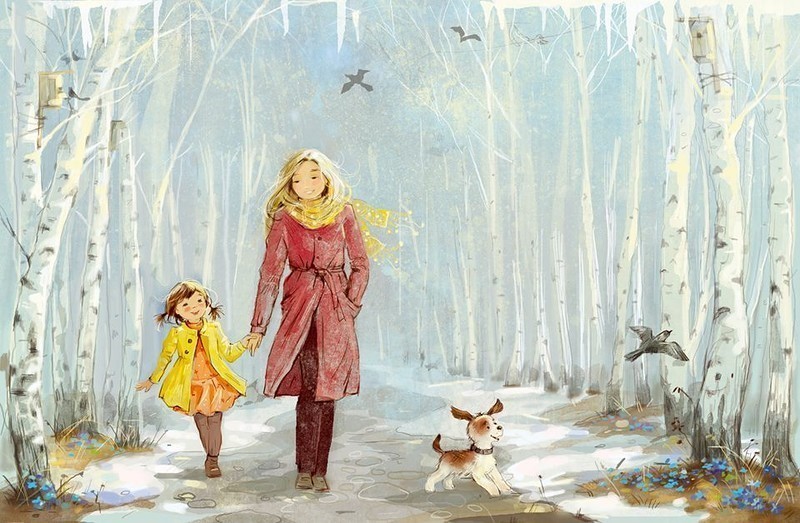 